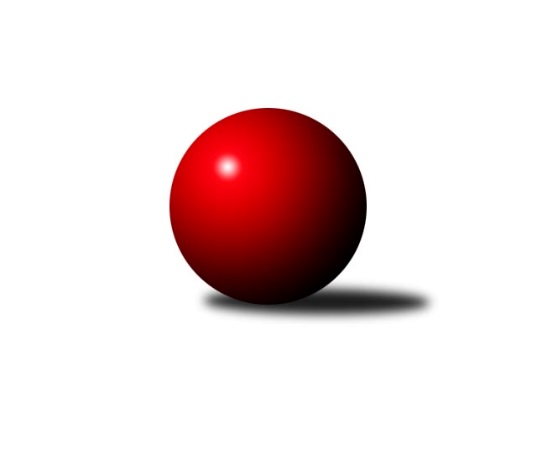 Č.19Ročník 2017/2018	10.3.2018Nejlepšího výkonu v tomto kole: 2667 dosáhlo družstvo: TJ Spartak PřerovKrajský přebor OL 2017/2018Výsledky 19. kolaSouhrnný přehled výsledků:TJ Horní Benešov ˝C˝	- TJ Spartak Přerov	2:6	2660:2667	7.0:5.0	10.3.TJ Břidličná ˝A˝	- TJ Horní Benešov ˝D˝	6:2	2462:2371	7.0:5.0	10.3.KK Zábřeh  ˝C˝	- SKK Jeseník ˝B˝	6:2	2598:2512	9.0:3.0	10.3.KK Jiskra Rýmařov ˝B˝	- KK Lipník nad Bečvou ˝A˝	7:1	2555:2356	10.0:2.0	10.3.KK Šumperk ˝C˝	- Sokol Přemyslovice ˝B˝	7.5:0.5	2558:2383	9.0:3.0	10.3.Tabulka družstev:	1.	KK Zábřeh  ˝C˝	17	11	2	4	82.5 : 53.5 	114.5 : 89.5 	 2442	24	2.	KK Jiskra Rýmařov ˝B˝	16	11	1	4	86.5 : 41.5 	123.0 : 69.0 	 2515	23	3.	TJ Horní Benešov ˝C˝	17	10	2	5	80.5 : 55.5 	115.5 : 88.5 	 2521	22	4.	TJ Břidličná ˝A˝	17	8	2	7	74.0 : 62.0 	111.5 : 92.5 	 2535	18	5.	KK Šumperk ˝C˝	17	9	0	8	73.0 : 63.0 	100.5 : 103.5 	 2428	18	6.	TJ Spartak Přerov	16	8	0	8	61.0 : 67.0 	87.0 : 105.0 	 2440	16	7.	Sokol Přemyslovice ˝B˝	18	8	0	10	66.5 : 77.5 	103.0 : 113.0 	 2469	16	8.	KK Lipník nad Bečvou ˝A˝	18	7	0	11	66.0 : 78.0 	107.0 : 109.0 	 2430	14	9.	KS Moravský Beroun	17	6	1	10	52.5 : 83.5 	91.0 : 113.0 	 2467	13	10.	SKK Jeseník ˝B˝	17	6	0	11	51.0 : 85.0 	90.0 : 114.0 	 2398	12	11.	TJ Horní Benešov ˝D˝	18	5	2	11	58.5 : 85.5 	85.0 : 131.0 	 2395	12Podrobné výsledky kola:	 TJ Horní Benešov ˝C˝	2660	2:6	2667	TJ Spartak Přerov	Zdeňka Habartová	 	 231 	 210 		441 	 1:1 	 447 	 	226 	 221		Václav Pumprla	Michael Dostál	 	 202 	 220 		422 	 1:1 	 425 	 	216 	 209		Libor Daňa	Miloslav Petrů	 	 247 	 263 		510 	 2:0 	 458 	 	211 	 247		Jiří Kohoutek	Eva Zdražilová	 	 194 	 193 		387 	 0:2 	 431 	 	209 	 222		Michal Symerský	Zdeněk Černý	 	 226 	 222 		448 	 2:0 	 441 	 	221 	 220		Jiří Divila st.	Barbora Bártková	 	 214 	 238 		452 	 1:1 	 465 	 	231 	 234		Jan Lenhartrozhodčí: Nejlepší výkon utkání: 510 - Miloslav Petrů	 TJ Břidličná ˝A˝	2462	6:2	2371	TJ Horní Benešov ˝D˝	Zdeněk Fiury st. st.	 	 191 	 204 		395 	 1:1 	 396 	 	204 	 192		Tomáš Zbořil	Josef Veselý	 	 190 	 204 		394 	 1:1 	 381 	 	169 	 212		Robert Kučerka	Zdeněk Fiury ml. ml.	 	 214 	 235 		449 	 2:0 	 399 	 	202 	 197		Jaromír Hendrych st.	Vilém Berger	 	 178 	 206 		384 	 0:2 	 404 	 	196 	 208		Zdeněk Kment	Tomáš Fiury	 	 203 	 216 		419 	 2:0 	 394 	 	199 	 195		Pavla Hendrychová	Ivo Mrhal ml. ml.	 	 210 	 211 		421 	 1:1 	 397 	 	221 	 176		Zdeněk Žandarozhodčí: Nejlepší výkon utkání: 449 - Zdeněk Fiury ml. ml.	 KK Zábřeh  ˝C˝	2598	6:2	2512	SKK Jeseník ˝B˝	Martin Pěnička	 	 219 	 211 		430 	 2:0 	 419 	 	213 	 206		Petra Rozsypalová ml.	Jiří Srovnal	 	 202 	 225 		427 	 1:1 	 425 	 	203 	 222		Jana Fousková	Miroslav Bodanský	 	 225 	 212 		437 	 1:1 	 443 	 	238 	 205		Miroslav Setinský	Václav Čamek	 	 214 	 222 		436 	 2:0 	 400 	 	197 	 203		Karel Kučera	František Langer	 	 196 	 215 		411 	 1:1 	 416 	 	204 	 212		Petra Rozsypalová	Lukáš Horňák	 	 239 	 218 		457 	 2:0 	 409 	 	201 	 208		Luboš Broučekrozhodčí: Nejlepší výkon utkání: 457 - Lukáš Horňák	 KK Jiskra Rýmařov ˝B˝	2555	7:1	2356	KK Lipník nad Bečvou ˝A˝	Martin Mikeska	 	 211 	 230 		441 	 2:0 	 361 	 	163 	 198		Jiří Kolář	Jiří Polášek	 	 229 	 218 		447 	 2:0 	 381 	 	173 	 208		Vlastimila Kolářová	Marek Hampl	 	 218 	 190 		408 	 0:2 	 471 	 	245 	 226		Richard Štětka	Michal Davidík	 	 209 	 232 		441 	 2:0 	 387 	 	192 	 195		Eva Hradilová	Michal Ihnát	 	 205 	 187 		392 	 2:0 	 367 	 	191 	 176		Martin Sekanina	Romana Valová	 	 209 	 217 		426 	 2:0 	 389 	 	189 	 200		Vilém Zeinerrozhodčí: Nejlepší výkon utkání: 471 - Richard Štětka	 KK Šumperk ˝C˝	2558	7.5:0.5	2383	Sokol Přemyslovice ˝B˝	Pavel Košťál	 	 209 	 227 		436 	 2:0 	 391 	 	182 	 209		Marek Kankovský	Kateřina Petková	 	 201 	 249 		450 	 2:0 	 407 	 	199 	 208		Miroslav Ondrouch	Ján Ludrovský	 	 209 	 226 		435 	 2:0 	 371 	 	186 	 185		Lukáš Vybíral	Jan Semrád	 	 203 	 210 		413 	 1:1 	 401 	 	226 	 175		Josef Grulich	Miroslav Mrkos	 	 176 	 203 		379 	 1:1 	 379 	 	205 	 174		Jiří Kankovský	Ludmila Mederová	 	 229 	 216 		445 	 1:1 	 434 	 	206 	 228		Milan Smékalrozhodčí: Nejlepší výkon utkání: 450 - Kateřina PetkováPořadí jednotlivců:	jméno hráče	družstvo	celkem	plné	dorážka	chyby	poměr kuž.	Maximum	1.	Richard Štětka 	KK Lipník nad Bečvou ˝A˝	444.29	304.0	140.3	6.4	8/10	(471)	2.	Zdeněk Černý 	TJ Horní Benešov ˝C˝	443.90	300.0	143.9	3.4	9/10	(475)	3.	Tomáš Fiury 	TJ Břidličná ˝A˝	434.63	302.1	132.5	5.9	7/9	(484)	4.	Lukáš Horňák 	KK Zábřeh  ˝C˝	434.01	297.3	136.7	4.4	9/9	(510)	5.	Ivo Mrhal ml.  ml.	TJ Břidličná ˝A˝	432.73	301.9	130.8	6.9	8/9	(473)	6.	Romana Valová 	KK Jiskra Rýmařov ˝B˝	429.71	290.5	139.2	5.8	8/9	(473)	7.	Michal Davidík 	KK Jiskra Rýmařov ˝B˝	429.02	290.7	138.4	4.0	6/9	(486)	8.	Čestmír Řepka 	KS Moravský Beroun 	428.31	296.8	131.5	5.5	8/10	(463)	9.	Zdeněk Chmela ml.  ml.	KS Moravský Beroun 	427.07	290.5	136.6	6.6	10/10	(480)	10.	Leopold Jašek 	-- volný los --	426.55	291.2	135.4	5.0	8/9	(450)	11.	Barbora Bártková 	TJ Horní Benešov ˝C˝	426.16	295.6	130.5	3.9	10/10	(481)	12.	Petr Hendrych 	KK Lipník nad Bečvou ˝A˝	425.02	295.8	129.2	8.0	8/10	(450)	13.	Libor Daňa 	TJ Spartak Přerov	424.96	292.4	132.5	5.4	6/9	(478)	14.	Vilém Berger 	TJ Břidličná ˝A˝	423.47	297.7	125.8	7.2	9/9	(449)	15.	Jan Lenhart 	TJ Spartak Přerov	423.42	293.7	129.7	7.4	9/9	(465)	16.	Miroslav Ondrouch 	Sokol Přemyslovice ˝B˝	423.38	292.0	131.4	6.0	11/11	(465)	17.	Ján Ludrovský 	KK Šumperk ˝C˝	422.54	290.5	132.1	5.7	10/10	(479)	18.	Pavel Košťál 	KK Šumperk ˝C˝	422.00	296.3	125.7	6.6	8/10	(470)	19.	Michael Dostál 	TJ Horní Benešov ˝C˝	421.74	291.0	130.7	6.3	9/10	(465)	20.	Petr Chlachula 	KK Jiskra Rýmařov ˝B˝	421.70	292.9	128.8	6.3	7/9	(481)	21.	Václav Čamek 	KK Zábřeh  ˝C˝	420.98	293.4	127.6	6.6	6/9	(471)	22.	Martin Mikeska 	KK Jiskra Rýmařov ˝B˝	420.19	292.5	127.7	8.0	9/9	(470)	23.	Martin Pěnička 	KK Zábřeh  ˝C˝	420.13	294.1	126.0	7.2	9/9	(473)	24.	Miroslav Setinský 	SKK Jeseník ˝B˝	419.90	291.6	128.3	6.4	7/10	(455)	25.	Jiří Srovnal 	KK Zábřeh  ˝C˝	418.95	295.7	123.3	8.0	8/9	(479)	26.	Jiří Kankovský 	Sokol Přemyslovice ˝B˝	418.77	292.8	125.9	7.0	11/11	(460)	27.	Ivo Mrhal  st.	KS Moravský Beroun 	416.45	281.1	135.4	6.5	8/10	(442)	28.	Miloslav Petrů 	TJ Horní Benešov ˝C˝	416.44	287.3	129.1	7.3	10/10	(510)	29.	Ludmila Mederová 	KK Šumperk ˝C˝	414.79	289.7	125.1	5.6	9/10	(454)	30.	Jan Tögel 	-- volný los --	413.96	294.4	119.5	9.9	8/9	(442)	31.	Josef Veselý 	TJ Břidličná ˝A˝	413.56	291.2	122.4	7.2	8/9	(443)	32.	Jiří Polášek 	KK Jiskra Rýmařov ˝B˝	413.42	289.4	124.0	8.1	6/9	(447)	33.	Milan Smékal 	Sokol Přemyslovice ˝B˝	413.36	293.8	119.5	9.3	10/11	(453)	34.	Zdeněk Chmela st.  st.	KS Moravský Beroun 	413.23	289.2	124.0	9.2	10/10	(449)	35.	Vlastimila Kolářová 	KK Lipník nad Bečvou ˝A˝	413.03	282.1	130.9	8.8	8/10	(463)	36.	Jiří Kropáč 	-- volný los --	412.73	285.7	127.0	7.0	8/9	(455)	37.	Michal Symerský 	TJ Spartak Přerov	409.58	283.6	126.0	9.0	6/9	(436)	38.	Josef Šindler 	TJ Horní Benešov ˝D˝	409.00	290.0	119.0	7.6	7/10	(478)	39.	Miloslav Krchov 	KS Moravský Beroun 	408.18	288.6	119.5	7.4	9/10	(446)	40.	Jana Ovčačíková 	KK Jiskra Rýmařov ˝B˝	408.14	292.2	115.9	7.9	7/9	(440)	41.	Petra Rozsypalová ml. 	SKK Jeseník ˝B˝	407.84	280.3	127.6	8.3	10/10	(452)	42.	Zdeněk Kment 	TJ Horní Benešov ˝D˝	407.32	284.6	122.7	7.6	9/10	(478)	43.	Martin Holas 	TJ Spartak Přerov	406.69	288.1	118.5	7.5	7/9	(474)	44.	Zdeněk Fiury st.  st.	TJ Břidličná ˝A˝	406.12	283.4	122.7	6.3	9/9	(435)	45.	Jiří Kohoutek 	TJ Spartak Přerov	405.59	284.7	120.9	9.5	7/9	(458)	46.	Alena Machalíčková 	-- volný los --	405.38	284.9	120.5	8.8	8/9	(447)	47.	Karel Kučera 	SKK Jeseník ˝B˝	404.49	285.9	118.5	6.6	7/10	(437)	48.	Lukáš Vybíral 	Sokol Přemyslovice ˝B˝	404.24	281.3	122.9	7.9	8/11	(468)	49.	Zdeněk Smrža 	TJ Horní Benešov ˝D˝	403.69	290.7	113.0	9.5	9/10	(448)	50.	Petr Otáhal 	KS Moravský Beroun 	403.69	281.7	122.0	8.3	8/10	(446)	51.	Zdeňka Habartová 	TJ Horní Benešov ˝C˝	403.68	284.3	119.4	9.3	9/10	(447)	52.	Jaromír Hendrych st. 	TJ Horní Benešov ˝D˝	400.03	288.5	111.5	11.4	9/10	(461)	53.	Petra Rozsypalová 	SKK Jeseník ˝B˝	398.62	284.6	114.0	10.7	9/10	(428)	54.	Tomáš Zatloukal 	Sokol Přemyslovice ˝B˝	398.00	280.3	117.8	10.2	10/11	(476)	55.	Milan Dvorský 	Sokol Přemyslovice ˝B˝	397.58	281.4	116.2	8.1	8/11	(443)	56.	Jan Semrád 	KK Šumperk ˝C˝	397.31	279.2	118.1	10.8	9/10	(452)	57.	Tomáš Zbořil 	TJ Horní Benešov ˝D˝	396.21	275.0	121.3	9.7	8/10	(422)	58.	Daniel Krchov 	KS Moravský Beroun 	396.00	277.2	118.8	11.6	7/10	(416)	59.	Pavla Hendrychová 	TJ Horní Benešov ˝D˝	396.00	278.1	117.9	8.2	8/10	(449)	60.	Jana Fousková 	SKK Jeseník ˝B˝	395.54	280.2	115.4	9.4	9/10	(437)	61.	Eva Hradilová 	KK Lipník nad Bečvou ˝A˝	395.41	280.6	114.8	9.7	8/10	(440)	62.	Miroslav Bodanský 	KK Zábřeh  ˝C˝	394.19	280.3	113.9	9.5	8/9	(437)	63.	Martin Sekanina 	KK Lipník nad Bečvou ˝A˝	393.63	279.1	114.5	9.4	9/10	(437)	64.	Libor Příhoda 	KK Šumperk ˝C˝	392.06	282.0	110.1	10.8	8/10	(428)	65.	Vilém Zeiner 	KK Lipník nad Bečvou ˝A˝	384.58	268.4	116.1	10.7	8/10	(430)	66.	Viktor Bartošík 	TJ Spartak Přerov	382.40	271.9	110.5	9.7	7/9	(426)		Petr Kozák 	TJ Horní Benešov ˝C˝	453.50	294.0	159.5	3.0	2/10	(462)		Antonín Sochor 	KK Jiskra Rýmařov ˝B˝	449.70	306.7	143.0	3.8	4/9	(499)		Zdeněk Grulich 	Sokol Přemyslovice ˝B˝	448.50	302.0	146.5	3.0	2/11	(463)		Kateřina Petková 	KK Šumperk ˝C˝	447.61	305.9	141.7	3.3	2/10	(471)		Zdeněk Fiury ml.  ml.	TJ Břidličná ˝A˝	444.23	293.9	150.3	3.2	5/9	(500)		Martin Zavacký 	SKK Jeseník ˝B˝	442.00	302.8	139.3	4.9	2/10	(457)		Zdeněk Janoud 	SKK Jeseník ˝B˝	439.50	298.0	141.5	2.5	2/10	(458)		Radek Hejtman 	-- volný los --	436.95	294.8	142.2	5.1	4/9	(459)		Rostislav Cundrla 	SKK Jeseník ˝B˝	436.42	302.1	134.3	8.7	6/10	(480)		Jiří Divila st. 	TJ Spartak Přerov	435.08	301.3	133.8	8.2	2/9	(470)		Marek Kankovský 	Sokol Přemyslovice ˝B˝	426.00	298.7	127.3	7.3	3/11	(473)		Leoš Řepka ml. 	TJ Břidličná ˝A˝	423.00	288.8	134.3	6.8	2/9	(440)		Jaroslav Koppa 	KK Lipník nad Bečvou ˝A˝	420.43	287.7	132.7	5.6	2/10	(436)		Leoš Řepka 	TJ Břidličná ˝A˝	420.00	292.0	128.0	7.0	1/9	(420)		Lubomír Složil 	KK Zábřeh  ˝C˝	419.33	295.0	124.3	7.3	1/9	(433)		Michal Blažek 	TJ Horní Benešov ˝D˝	418.93	301.3	117.7	10.9	3/10	(467)		Rostislav Petřík 	TJ Spartak Přerov	418.45	300.9	117.6	8.0	4/9	(470)		Josef Grulich 	Sokol Přemyslovice ˝B˝	414.17	292.0	122.2	5.2	3/11	(451)		Eva Zdražilová 	TJ Horní Benešov ˝C˝	412.75	293.3	119.4	8.3	4/10	(468)		Josef Krajzinger 	-- volný los --	412.16	286.6	125.5	9.7	5/9	(459)		Milan Dostál 	TJ Spartak Přerov	411.67	275.9	135.7	7.3	5/9	(467)		Michal Oščádal 	Sokol Přemyslovice ˝B˝	411.33	285.3	126.0	8.7	3/11	(414)		Jiří Večeřa 	TJ Břidličná ˝A˝	410.75	292.3	118.5	7.8	4/9	(430)		Michal Rašťák 	TJ Horní Benešov ˝C˝	410.67	284.7	126.0	7.0	3/10	(419)		Václav Pumprla 	TJ Spartak Přerov	409.30	284.2	125.1	8.9	5/9	(464)		Marek Hampl 	KK Jiskra Rýmařov ˝B˝	409.28	284.7	124.6	7.8	5/9	(466)		Alena Vrbová 	SKK Jeseník ˝B˝	408.00	268.0	140.0	4.0	1/10	(408)		Jaroslav Zelinka 	TJ Břidličná ˝A˝	405.67	294.7	111.0	13.3	3/9	(434)		František Langer 	KK Zábřeh  ˝C˝	404.60	280.4	124.2	6.4	5/9	(434)		František Všetička 	-- volný los --	404.34	287.0	117.4	8.8	5/9	(450)		Hana Kropáčová 	-- volný los --	402.67	288.3	114.3	7.3	3/9	(412)		Jaroslav Pěcha 	KK Lipník nad Bečvou ˝A˝	402.60	275.7	126.9	5.7	6/10	(460)		Jiří Procházka 	TJ Břidličná ˝A˝	399.00	277.0	122.0	8.0	1/9	(399)		Michal Svoboda 	-- volný los --	398.00	278.0	120.0	7.0	1/9	(398)		Michal Ihnát 	KK Jiskra Rýmařov ˝B˝	397.88	280.8	117.1	11.1	4/9	(416)		Luboš Brouček 	SKK Jeseník ˝B˝	397.83	277.2	120.7	8.3	3/10	(420)		Miroslav Adámek 	KK Šumperk ˝C˝	397.67	282.1	115.5	11.9	5/10	(431)		Libuše Mrázová 	-- volný los --	397.50	282.0	115.5	7.3	5/9	(442)		Miroslav Mrkos 	KK Šumperk ˝C˝	396.08	281.1	114.9	10.3	6/10	(436)		Hana Pethsová 	TJ Horní Benešov ˝C˝	395.75	275.8	120.0	9.0	4/10	(440)		Zdeněk Žanda 	TJ Horní Benešov ˝D˝	395.33	280.5	114.8	8.5	3/10	(405)		Milan Vymazal 	KK Šumperk ˝C˝	393.42	286.1	107.3	9.2	4/10	(414)		Olga Ollingerová 	KK Zábřeh  ˝C˝	392.17	284.9	107.3	11.0	4/9	(434)		Věra Zmitková 	-- volný los --	392.00	297.0	95.0	16.0	1/9	(392)		Miroslav Machalíček 	-- volný los --	391.50	280.5	111.0	10.3	2/9	(421)		Miloslav Kovář 	SKK Jeseník ˝B˝	390.00	293.0	97.0	18.0	1/10	(390)		Petr Hájek 	Sokol Přemyslovice ˝B˝	384.00	274.0	110.0	13.0	1/11	(384)		Pavel Veselka 	TJ Břidličná ˝A˝	384.00	279.0	105.0	9.0	1/9	(384)		Erich Retek 	KS Moravský Beroun 	384.00	283.3	100.8	11.8	2/10	(393)		Petr Rozsypal 	SKK Jeseník ˝B˝	382.50	272.5	110.0	14.0	2/10	(398)		Anna Dosedělová 	TJ Břidličná ˝A˝	381.00	277.0	104.0	11.5	2/9	(388)		Robert Kučerka 	TJ Horní Benešov ˝D˝	381.00	278.0	103.0	7.0	1/10	(381)		Jiří Okleštěk 	KK Zábřeh  ˝C˝	380.50	267.2	113.3	8.0	2/9	(405)		Jiří Kolář 	KK Lipník nad Bečvou ˝A˝	379.20	268.5	110.7	11.5	5/10	(412)		Zbyněk Tesař 	TJ Horní Benešov ˝D˝	378.50	266.4	112.1	8.7	6/10	(423)		Ladislav Mandák 	KK Lipník nad Bečvou ˝A˝	377.00	263.0	114.0	8.0	1/10	(377)		Tomáš Pěnička 	KK Zábřeh  ˝C˝	376.10	274.8	101.3	11.3	5/9	(436)		Michal Mainuš 	KK Lipník nad Bečvou ˝A˝	376.00	274.0	102.0	13.0	3/10	(399)		Otto Nagy 	-- volný los --	376.00	283.0	93.0	14.0	1/9	(376)		Jana Kulhánková 	KK Lipník nad Bečvou ˝A˝	373.00	269.0	104.0	13.0	1/10	(373)		Katka Moravcová 	SKK Jeseník ˝B˝	372.50	264.0	108.5	10.0	2/10	(395)		Marcela Příhodová 	KK Šumperk ˝C˝	369.00	282.0	87.0	13.0	1/10	(369)		Radomila Janoudová 	SKK Jeseník ˝B˝	360.78	258.3	102.5	12.7	6/10	(416)		Jiří Hradílek 	TJ Spartak Přerov	350.00	261.0	89.0	12.0	1/9	(350)Sportovně technické informace:Starty náhradníků:registrační číslo	jméno a příjmení 	datum startu 	družstvo	číslo startu22789	Marek Kankovský	10.03.2018	Sokol Přemyslovice ˝B˝	3x11367	Jiří Kolář	10.03.2018	KK Lipník nad Bečvou ˝A˝	6x19125	Robert Kučerka	10.03.2018	TJ Horní Benešov ˝D˝	3x18603	Marek Hampl	10.03.2018	KK Jiskra Rýmařov ˝B˝	7x11263	Věra Zmitková	10.03.2018	-- volný los --	1x8851	Josef Grulich	10.03.2018	Sokol Přemyslovice ˝B˝	3x6565	Pavel Košťál	10.03.2018	KK Šumperk ˝C˝	9x
Hráči dopsaní na soupisku:registrační číslo	jméno a příjmení 	datum startu 	družstvo	Program dalšího kola:20. kolo17.3.2018	so	9:00	KK Lipník nad Bečvou ˝A˝ - TJ Břidličná ˝A˝	17.3.2018	so	9:00	KS Moravský Beroun  - TJ Horní Benešov ˝C˝	17.3.2018	so	10:00	TJ Horní Benešov ˝D˝ - KK Šumperk ˝C˝	17.3.2018	so	13:00	SKK Jeseník ˝B˝ - KK Jiskra Rýmařov ˝B˝				Sokol Přemyslovice ˝B˝ - -- volný los --	17.3.2018	so	16:30	TJ Spartak Přerov - KK Zábřeh  ˝C˝	Nejlepší šestka kola - absolutněNejlepší šestka kola - absolutněNejlepší šestka kola - absolutněNejlepší šestka kola - absolutněNejlepší šestka kola - dle průměru kuželenNejlepší šestka kola - dle průměru kuželenNejlepší šestka kola - dle průměru kuželenNejlepší šestka kola - dle průměru kuželenNejlepší šestka kola - dle průměru kuželenPočetJménoNázev týmuVýkonPočetJménoNázev týmuPrůměr (%)Výkon5xMiloslav PetrůHor.Beneš.C5102xMiloslav PetrůHor.Beneš.C120.115105xZdeněk Chmela ml. ml.KS Moravský Ber4804xZdeněk Chmela ml. ml.KS Moravský Ber115.644805xRichard ŠtětkaKK Lipník A4716xZdeněk Fiury ml. ml.Břidličná A112.194492xJan LenhartPřerov4656xRichard ŠtětkaKK Lipník A111.744711xJiří KohoutekPřerov4583xKateřina PetkováŠumperk C110.584506xLukáš HorňákZábřeh C4572xRadek Hejtman---109.86456